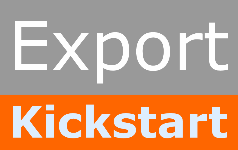 Εξαγωγές. Ξεκινήστε Σωστά! 